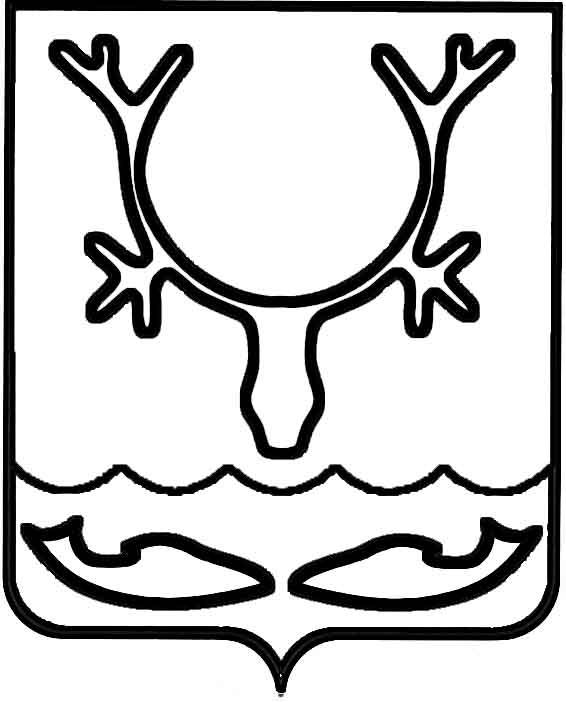 Администрация МО "Городской округ "Город Нарьян-Мар"ПОСТАНОВЛЕНИЕот “____” __________________ № ____________		г. Нарьян-МарО внесении изменений в Порядок предоставления субсидии на компенсацию расходов, связанных с организацией вывоза стоков из септиков и выгребных ям жилых домов на территории МО "Городской округ "Город Нарьян-Мар", утвержденный постановлением Администрации МО "Городской округ "Город Нарьян-Мар"                  от 25.03.2014 № 766В соответствии с Федеральным законом от 06.10.2003 № 131-ФЗ "Об общих принципах организации местного самоуправления в Российской Федерации", Положением о порядке принятия решений об установлении тарифов на услуги (работы) муниципальных предприятий и учреждений МО "Городской округ "Город Нарьян-Мар", утвержденным решением Совета городского округа "Город 
Нарьян-Мар" от 22.11.2012 № 477-р, протоколом заседания комиссии по ценовой 
и тарифной политике Администрации МО "Городской округ "Город Нарьян-Мар" 
от 01.08.2017 № 3 Администрация МО "Городской округ "Город Нарьян-Мар"П О С Т А Н О В Л Я Е Т:Внести в Порядок предоставления субсидии на компенсацию расходов, связанных с организацией вывоза стоков из септиков и выгребных ям жилых домов на территории МО "Городской округ "Город Нарьян-Мар", утвержденный постановлением Администрации МО "Городской округ "Город Нарьян-Мар" 
от 25.03.2014 № 766 (в ред. от 05.06.2017 № 614), следующие изменения:Пункт 3.1 дополнить абзацами 10 – 13 следующего содержания:"-	с 01.01.2018 –62,38 рублей за 1 м3, без НДС – для Получателей субсидии, применяющих льготную систему налогообложения;-	с 01.01.2018 – 62,38 рублей за 1 м3, в т.ч. НДС 18% (9,52 рублей) – 
для Получателей субсидии, применяющих общую систему налогообложения;-	с 01.07.2018 – 63,55 рублей за 1 м3, без НДС – для Получателей субсидии, применяющих льготную систему налогообложения;-	с 01.07.2018 – 63,55 рублей за 1 м3, в т.ч. НДС 18% (9,69 рублей) – 
для Получателей субсидии, применяющих общую систему налогообложения.".Пункт 4.3 дополнить абзацами 15 – 18 следующего содержания:"-	с 01.01.2018 – 77,62 рублей за 1 м3 – для Получателей субсидии, применяющих льготную систему налогообложения;-	с 01.01.2018 – 87,14 рублей за 1 м3 – для Получателей субсидии, применяющих общую систему налогообложения;-	с 01.07.2018 – 82,05 рублей за 1 м3 – для Получателей субсидии, применяющих льготную систему налогообложения;-	с 01.07.2018 – 91,74 рублей за 1 м3 – для Получателей субсидии, применяющих общую систему налогообложения.".2.	Настоящее постановление вступает в силу с 01 января 2018 года                        и подлежит официальному опубликованию.1508.2017982И.о. главы МО "Городской округ "Город Нарьян-Мар" Д.В.Анохин